 	TheAmerican Legion  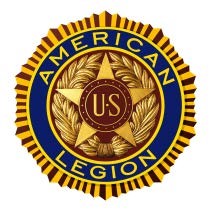 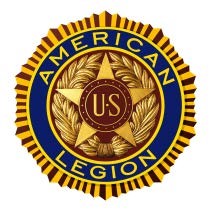 High School Oratorical Scholarship Program FSK Post 11, Frederick, MD Are you in high school?  Planning on college? The American Legion Oratorical Scholarship Program can provide a stepping stone to further education with some of the most generous college scholarships available to high school students! Eligibility: Eligible participants must be citizens of or lawful permanent residents of the United States.  All contestants must be bona fide students herein described as any student under the age of 20 years on the date of the national contest that is presently enrolled in a high school or junior high school (public, parochial, military, private or home school), commencing with grade 9 and ending with grade 12.  High school students that graduate early during the school year are eligible to compete if they are not enrolled in a college, university, trade school or other institution of higher learning at the time of the department finals contest.  For complete rules and regulations, visit the National website at www.legion.org. Please fill out this form and submit to tonyd8341@gmail.com Application Deadline-January 13, 2021. Contest at FSK Post 11 on Saturday January 23, 2021 at 1 pm. You will receive a response within 5 -7 days.  	 Yes, I’m interested in participating and would like further information.  The contest begins at the Post level (local) with the opportunity to progress to the County, District, State and National levels First Name: _____________________________ Last Name: ___________________________________  Address: ____________________________________ City: _______________________ Zip:________ Email address: ____________________________________ Phone: ______________________________ Birthdate: __________ Grade: ________ School Attending: ______________________ Year Graduating from High School: _________ Questions or Comments: ____________________________________________________________________________________________________________________________________________________________________________________________________________________________________________________________________________________________________________________________________________________ Thank you for your interest! 